Global Mindset Audit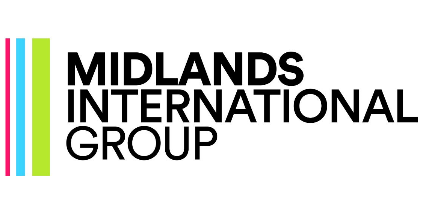 (See overleaf for definitions of each key concept)Rating your global competencies30-45	I have extensive evidence of global skills, knowledge and perspectives needed in globally employable graduates.20-30	I have good global skills and competencies. I could seek support to develop in key areas.10-20	I have some qualities. I should seek ways to explore specific career and skill development.     I will book to speak to a member of my university careers department.0-10	I have limited ideas of how to apply these key ideas.  I need support from my university careers department to develop a plan for understanding and developing key abilities.Global Mindset's Three key principles 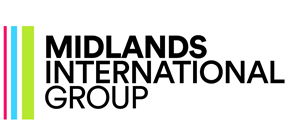 Commercial AwarenessBusiness:I develop sound knowledge of global industries, markets, and business competition. I seek Knowledge of how to transact in business, assessing the risks of doing business internationally I research Knowledge of supplier options and marketing strategies in other parts of the worldHuman:I have sound understanding of staffing structures and roles within my preferred industryI am knowledgeable about specific training and development opportunities in the industryI have up to date knowledge on employee rights, responsibilities and compliance with guidelinesRelational:Customers- I understand who the organisations customers are and the impact they haveSuppliers- I have sound understanding of each firm’s sourcing of goods and provision of services to othersInvestors- I have thorough understanding of the business finance and commitment to investorsOther employees- I understand factors influencing the commitment or loyalty of employees to the businessPersonal QualitiesSelf-belief:I am energetic and self-confident- active in putting forward new ideas and identifying compromises I am comfortable in new and unfamiliar situations- quick to explore new opportunities and relationships Confident in adapting and appropriately using personality within tough situationsOpenness:I am adventurous and use emotions- seeking new experiences to develop confidence and appropriate reactions.I am creative- using imagination and employing a wide range of diverse and innovative influencesI am eager to learn and adapt- using liberal approaches to incorporate new knowledge and perspectivesResilience:I demonstrate self-awareness and a sense of control - seeking to make social connections and asking for helpI can effectively problem solve- spotting potential solutions and using social support networksI can adapt in times of stress- embracing new opportunities and seeing myself as a survivor, not a victimGlobal Interpersonal capabilities.Intercultural Empathy:I am able to engage and work effectively with people from other cultures and parts of the worldI can able to understand different verbal and nonverbal expressions of people from other cultures I can emotionally connect to people from other cultures- building ways to improve understandingInterpersonal Impact:I am experienced in negotiating contracts/agreements in other cultures I can develop strong networks with people from other cultures and with influential people I am able to lead on ideas- taking forward and developing on key ideas within diverse project teamsDiplomacy:I confidently initiate conversations, with internal colleagues, new customers, and potential stakeholders I successfully collaborate and integrate diverse perspectives- presenting solutions and using other’s feedbackI actively listen to other’s viewpoints- integrating and building on key ideas in putting forward proposalsScore (0-5)EvidenceCommercial AwarenessCommercial AwarenessCommercial AwarenessBusiness – understanding industry intelligence, business structures, mission and values.Human – understanding issues of employment, training, development and staffing structures and practices.Relational – understanding the stakeholders (customers, investors, suppliers and employees)Personal qualitiesPersonal qualitiesPersonal qualitiesSelf-belief (efficacy)Positive energy levels, comfortable and confident in new and challenging situations.OpennessAdventurous, creative, and able to reflect, adapt and learn from new situations.ResilienceSelf-aware and able to adapt and problem solve to overcome obstacles.Interpersonal skillsInterpersonal skillsInterpersonal skillsIntercultural EmpathyUnderstands, engages, and emotionally connectsInterpersonal Impact Networks effectively and negotiates.  Able to leadDiplomacyListens and integrates new perspectives to build productive relationships)Overall score